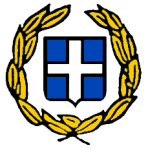 						            		 ΟΡΘΗ ΕΠΑΝΑΛΗΨΗ ΥΠΟΥΡΓΕΙΟ ΠΟΛΙΤΙΣΜΟΥ & ΑΘΛΗΤΙΣΜΟΥΓΕΝΙΚΗ ΓΡΑΜΜΑΤΕΙΑ ΑΘΛΗΤΙΣΜΟΥΕΠΙΤΡΟΠΗ ΔΙΟΙΚΗΣΗΣ ΣΧΟΛΗΣ ΠΡΟΠΟΝΗΤΩΝ ΓΥΜΝΑΣΤΙΚΗΣ ΣΤΑ ΑΘΛΗΜΑΤΑ ΡΥΘΜΙΚΗΣ ΓΥΜΝΑΣΤΙΚΗΣ, ΕΝΟΡΓΑΝΗΣ ΓΥΜΝΑΣΤΙΚΗΣ, ΤΡΑΜΠΟΛΙΝΟ, ΑΚΡΟΒΑΤΙΚΗΣ ΓΥΜΝΑΣΤΙΚΗΣ, ΓΥΜΝΑΣΤΙΚΗΣ ΓΙΑ ΟΛΟΥΣ ΚΑΙ ΑΕΡΟΒΙΚΗΣ ΓΥΜΝΑΣΤΙΚΗΣ  Γ΄ΚΑΤΗΓΟΡΙΑΣ  ΣΤΗ ΘΕΣΣΑΛΟΝΙΚΗ( ΑΡ.ΑΠΟΦΑΣΗΣ ΥΠΠΟΑ/ΓΔΥΑ/ΔΕΑΕΑ/ΤΕΑΣΠ/309986/21757/2971/2226/23-09-2016 )( ΦΕΚ 3178/Β/04-10-2016 )                                                                                     Αθήνα,   16 Νοεμβρίου 2017                                                                                ΑΝΑΚΟΙΝΩΣΗ              Η Επιτροπή Διοίκησης της Σχολής Προπονητών Γυμναστικής Γ΄Κατηγορίας  Θεσσαλονίκης,               στη συνεδρίαση η οποία πραγματοποιήθηκε την 02/11/2017 και λαμβάνοντας υπόψη :              α) την  Υπ.Αριθμ. ΥΠΠΟΑ/ΓΔΥΑ/ΔΕΑΕΑ/ΤΕΑΣΠ/309986/21757/2971/2226/23-09-2016               ( ΦΕΚ 3178/Β/04-10-2016 ) , Αρ.6  « Προϋποθέσεις Συμμετοχής »               β) την υπ΄αριθμ. 353280/06-09-2017 Απόφαση του Γενικού Γραμματέα Αθλητισμού               σύμφωνα με την οποία παρατείνεται η λειτουργία της Σχολής Προπονητών Γυμναστικής              Γ΄Κατηγορίας Θεσσαλονίκης.                γ) το Ν.2725/1999, Αρ.3 « Κωλύματα εγγραφής- Περιορισμοί »              δ) τον έλεγχο αιτήσεων των Υποψηφίων και των επισυναπτόμενων υποβληθέντων               δικαιολογητικών                                                                               ΑΠΟΦΑΣΙΖΕΙ            Την ανάρτηση Προσωρινού Πίνακα α) υποψηφίων με δικαίωμα συμμετοχής στη Σχολή            Προπονητών Γυμναστικής Γ΄Κατηγορίας Θεσσαλονίκης , β) απορριπτέων , λόγω ελλιπούς            Φακέλου δικαιολογητικών ή λόγω μη αναγνωρισμένων Αθλητικών Σωματείων.             Σύνολο υποβληθέντων αιτήσεων : εκατόν τρία ( 103).             Α. Προσωρινός  πίνακας Υποψηφίων ( ΕΠΙΤΥΧΟΝΤΕΣ ) που πληρούν τις προϋποθέσεις             εγγραφής στη  Σχολή Προπονητών Γυμναστικής  Γ΄Κατηγορίας της  Θεσσαλονίκης.             Σύνολο αιτήσεων : εξήντα οκτώ ( 68 )           Β.Προσωρινός Πίνακας Υποψηφίων ( ΑΠΟΡΡΙΠΤΕΟΙ ) που ΔΕΝ πληρούν τις προϋποθέσεις            εγγραφής στη Σχολή Προπονητών Γ΄Κατηγορίας της Θεσσαλονίκης.            Σύνολο αιτήσεων :  τριάντα τέσσερις ( 35)            Οι απορριπτέοι υποψήφιοι έχουν δικαίωμα ένστασης έως την Δευτέρα 4 Δεκεμβρίου 2017.                                           Οι ενστάσεις ( επ. σχετικό έντυπο ) δύναται να αποσταλούν μέσω FAX στο 2131316985            ή ταχυδρομικώς , στη Διεύθυνση :           ΓΕΝΙΚΗ ΓΡΑΜΜΑΤΕΊΑ ΑΘΛΗΤΙΣΜΟΥ ( Κτίριο ΥΠΕΘ )           Α.Παπανδρέου 37, Τ.Κ. 15180 , Μαρούσι           ΠΡΟΣ: Τμήμα Επαγγελμάτων Αθλητισμού και Σχολών Προπονητών της Γ.Γ.Α.           Για οποιαδήποτε περαιτέρω πληροφορία ή διευκρίνιση, παρακαλούμε όπως            Επικοινωνήσετε στα τηλέφωνα: 2131316404, 2131316405, 2131316412 , 213136498.                                                                                       Αθήνα,  13 Νοεμβρίου 2017                                                                  ΓΙΑ ΤΗΝ ΕΠΙΤΡΟΠΉ ΔΙΟΙΚΗΣΗΣ                                         ΤΗΣ ΣΧΟΛΗΣ ΠΡΟΠΟΝΗΤΩΝ Γ΄ΚΑΤΗΓΟΡΙΑΣ ΘΕΣ/ΝΙΚΗΣ                                                                                    Η ΠΡΟΕΔΡΟΣ                                                                                           ΛΟΥΪΖΑ ΒΑΡΒΕΡΗΑ/ΑΟΝΟΜΑΤΕΠΩΝΥΜΟΠΑΤΡΩΝΥΜΟΑΘΛΗΜΑΑ/ΑΟΝΟΜΑΤΕΠΩΝΥΜΟΠΑΤΡΩΝΥΜΟΑΘΛΗΜΑΑ/ΑΟΝΟΜΑΤΕΠΩΝΥΜΟΠΑΤΡΩΝΥΜΟΑΘΛΗΜΑΑ/ΑΟΝΟΜΑΤΕΠΩΝΥΜΟΠΑΤΡΩΝΥΜΟΑΘΛΗΜΑΑ/ΑΟΝΟΜΑΤΕΠΩΝΥΜΟΠΑΤΡΩΝΥΜΟΑΘΛΗΜΑ1ΤΣΙΛΙΓΓΙΡΙΔΟΥ ΕΛΕΝΗΙΩΑΝΝΗΣΕΝΟΡΓΑΝΗ 2ΚΟΣΜΙΔΟΥ ΕΥΔΟΞΙΑΒΑΣΙΛΕΙΟΣΓΥΜΝ.ΓΙΑ ΟΛΟΥΣ3ΖΑΧΟΥ ΒΑΣΙΛΕΙΑΦΩΤΙΟΣΡΥΘΜΙΚΗ 4ΤΡΙΑΝΤΑΦΥΛΛΟΥ ΧΡΗΣΤΟΣΙΩΑΝΝΗΣΑΚΡΟΒΑΤΙΚΗ5ΑΠΙΔΟΠΟΥΛΟΥ ΧΡΙΣΤΙΝΑ-ΣΤΑΥΡΟΥΛΑΚΩΝ/ΝΟΣΑΚΡΟΒΑΤΙΚΗ6ΠΑΣΧΑΛΙΔΟΥ ΚΥΡΙΑΚΗΙΩΑΝΝΗΣΓΥΜΝ.ΓΙΑ ΟΛΟΥΣ7ΣΠΑΝΟΥΔΑΚΗ ΜΑΡΙΑΜΙΧΑΗΛΡΥΘΜΙΚΗ 8ΤΖΑΡΙΔΗΣ ΙΩΑΝΝΗΣΒΑΣΙΛΕΙΟΣΕΝΟΡΓΑΝΗ 9ΠΑΣΧΑΛΙΔΟΥ ΚΥΡΙΑΚΗΙΩΑΝΝΗΣΡΥΘΜΙΚΗ 10 ΚΟΥΛΤΟΥΚΗ ΜΑΡΙΑ-ΑΤΛΑΖΙΑΠΑΝΑΓΙΩΤΗΣΑΚΡΟΒΑΤΙΚΗ11ΜΠΟΥΤΟΒΙΝΑΣ ΑΡΓ.ΓΕΩΡΓΙΟΣΕΝΟΡΓΑΝΗ 12ΕΥΑΓΓΕΛΙΔΟΥ ΣΤΑΥΡ.ΠΑΝΑΓΙΩΤΗΣΕΝΟΡΓΑΝΗ 13ΝΤΟΥΝΤΑΣ ΓΕΩΡΓΙΟΣΒΑΣΙΛΕΙΟΣΕΝΟΡΓΑΝΗ 14ΠΟΥΛΟΥΚΤΣΗ ΣΟΦΙΑΔΟΥΚΑΣΤΡΑΜΠΟΛΙΝΟ15ΝΙΓΔΕΛΗΣ ΙΟΡΔ.ΚΩΝ/ΝΟΣΕΝΟΡΓΑΝΗ16ΤΟΠΑΛΙΔΟΥ ΜΑΡΙΑΧΑΡΑΛΑΜΠΟΣΕΝΟΡΓΑΝΗΤΟΠΑΛΙΔΟΥ ΜΑΡΙΑΧΑΡΑΛΑΜΠΟΣΤΡΑΜΠΟΛΙΝΟ17ΠΑΡΑΔΕΛΗ ΔΗΜΗΤΡΑΧΡΗΣΤΟΣΤΡΑΜΠΟΛΙΝΟ18ΚΙΟΣΗΣ ΔΗΜΗΤΡΙΟΣΑΝΔΡΕΑΣΕΝΟΡΓΑΝΗ19ΔΕΛΛΙΟΥ ΑΘΗΝΑΓΕΩΡΓΙΟΣ ΑΚΡΟΒΑΤΙΚΗ20ΧΑΤΖΗΓΕΩΡΓΙΟΥ ΒΕΝΕΤΙΑ ΓΕΩΡΓΙΟΣΑΚΡΟΒΑΤΙΚΗ21ΧΑΤΖΑΚΟΥ ΠΟΛΥΜΝΙΑΣΤΑΥΡΟΣΑΚΡΟΒΑΤΙΚΗ22ΑΠΙΔΟΠΟΥΛΟΥ ΜΑΡΙΑΚΩΝ/ΝΟΣΑΚΡΟΒΑΤΙΚΗ23ΓΡΑΜΜΑΤΙΚΗ ΒΑΣΙΛΙΚΗΑΚΡΙΒΟΣΑΚΡΟΒΑΤΙΚΗ24ΚΑΖΑΜΙΑ ΚΩΝΣΤΑΝΤΙΝΑΠΑΓΩΝΗΣΕΝΟΡΓΑΝΗ25ΚΑΖΑΝΤΖΗ ΒΑΣΙΛΙΚΗΧΡΗΣΤΟΣ ΓΥΜΝ.ΓΙΑ ΟΛΟΥΣ26ΚΑΛΠΑΚΙΔΗΣ ΒΑΣΙΛΕΙΟΣΛΑΖΑΡΟΣΕΝΟΡΓΑΝΗ27ΤΖΙΜΠΟΥΛΑ ΔΕΣΠΟΙΝΑ ΑΝΑΣΤΑΣΙΟΣΡΥΘΜΙΚΗ 28ΧΑΤΖΗΕΜΜΑΝΟΥΗΛ ΣΤΥΛ.ΓΕΩΡΓΙΟΣΡΥΘΜΙΚΗ 29ΜΑΝΔΡΑΒΕΛΗ ΕΙΡΗΝΗΔΗΜΗΤΡΙΟΣΡΥΘΜΙΚΗ 30ΤΑΓΤΕΛΕΝΙΔΗΣ ΓΕΩΡΓΙΟΣΣΑΒΒΑΣΕΝΟΡΓΑΝΗΤΑΓΤΕΛΕΝΙΔΗΣ ΓΕΩΡΓΙΟΣΣΑΒΒΑΣΤΡΑΜΠΟΛΙΝΟ31ΠΟΛΟΥΣ ΔΗΜΗΤΡΙΟΣΣΑΒΒΑΣΕΝΟΡΓΑΝΗ32ΠΕΞΑΡΑΣ ΙΩΑΝΝΗΣΚΩΝ/ΝΟΣΤΡΑΜΠΟΛΙΝΟ33ΠΙΤΣΙΚΑΛΗ ΜΑΡΙΑΑΝΔΡΕΑΣΕΝΟΡΓΑΝΗ34ΚΑΝΑΚΗ ΣΟΦΙΑΔΗΜΗΤΡΙΟΣΡΥΘΜΙΚΗ 35ΠΕΤΡΟΥΔΗΣ ΑΠΟΣΤΟΛΟΣΓΕΩΡΓΙΟΣΕΝΟΡΓΑΝΗ36ΛΑΛΑΣ ΧΑΡΑΛΑΜΠΟΣΓΕΩΡΓΙΟΣ ΕΝΟΡΓΑΝΗ37ΠΙΤΣΙΛΚΑ ΕΥΔΟΞΙΑ ΧΡΗΣΤΟΣΡΥΘΜΙΚΗ 38ΤΣΑΜΤΖΗ ΕΛΕΝΗΝΙΚΟΛΑΟΣΡΥΘΜΙΚΗ 39ΑΧΥΡΙΔΗΣ ΔΗΜΗΤΡΙΟΣΘΩΜΑΣΤΡΑΜΠΟΛΙΝΟ40ΜΑΡΓΑΡΙΤΗ ΑΙΚΑΤΕΡΙΝΗΠΑΣΧΑΛΗΣΡΥΘΜΙΚΗ 41ΜΑΝΤΖΙΟΥ ΑΝΘΗ-ΜΑΡΚΕΛΛΑΔΗΜΗΤΡΙΟΣΡΥΘΜΙΚΗ 42ΑΒΡΑΜΙΔΟΥ ΖΩΗΠΑΝΑΓΙΩΤΗΣΑΚΡΟΒΑΤΙΚΗ43ΓΕΩΡΓΙΑΔΗΣ ΕΥΑΓΓΓΕΛΟΣΝΙΚΟΛΑΟΣΕΝΟΡΓΑΝΗΓΕΩΡΓΙΑΔΗΣ ΕΥΑΓΓΕΛΟΣΝΙΚΟΛΑΟΣΑΚΡΟΒΑΤΙΚΗ44ΓΙΑΝΝΟΥ ΒΑΣΙΛΙΚΗΔΗΜΗΤΡΙΟΣΑΚΡΟΒΑΤΙΚΗ45ΓΙΑΝΝΟΥ ΜΙΧΑΕΛΑΔΗΜΗΤΡΙΟΣΑΚΡΟΒΑΤΙΚΗ46ΚΑΤΣΑΔΗΜΟΥ ΑΘΑΝΑΣΙΑΣΤΥΛΙΑΝΟΣΡΥΘΜΙΚΗ ΚΑΤΣΑΔΗΜΟΥ ΑΘΑΝΑΣΙΑΣΤΥΛΙΑΝΟΣΑΚΡΟΒΑΤΙΚΗ47ΚΟΣΜΙΔΟΥ ΑΝΑΣΤΑΣΙΑΧΡΗΣΤΟΣΕΝΟΡΓΑΝΗΚΟΣΜΙΔΟΥ ΑΝΑΣΤΑΣΙΑΧΡΗΣΤΟΣΑΚΡΟΒΑΤΙΚΗ48ΚΟΤΑΝΙΔΗΣ ΠΑΝΑΓΙΩΤΗΣΘΕΟΦΙΛΟΣΤΡΑΜΠΟΛΙΝΟ49ΜΠΑΝΤΕΜΙΤΣ ΕΙΡΗΝΗ ΦΙΛΙΠΠΟΣΑΚΡΟΒΑΤΙΚΗ50ΝΤΑΚΑ ΧΡΙΣΤΙΝΑΕΜΜΑΝΟΥΗΛΕΝΟΡΓΑΝΗ51ΠΑΡΙΝΤΑ ΔΗΜΗΤΡΑΝΙΚΟΛΑΟΣΡΥΘΜΙΚΗ 52ΠΑΡΣΑΤΑΝΙΑΝ ΜΑΡΙΑΑΜΑΓΙΑΚΕΝΟΡΓΑΝΗ53ΠΙΤΣΙΩΛΗ ΕΛΕΝΗΔΗΜΗΤΡΙΟΣΡΥΘΜΙΚΗ 54ΣΑΒΒΙΔΗΣ ΝΙΚΟΛΑΟΣΓΕΩΡΓΙΟΣΤΡΑΜΠΟΛΙΝΟ55ΤΣΑΠΑΡΗ ΜΑΡΙΑ-ΕΛΕΝΗ-ΕΥΤΕΡΠΗΑΝΤΩΝΙΟΣΡΥΘΜΙΚΗ 56ΤΣΙΛΒΙΤΗ ΟΥΡΑΝΙΑΕΥΑΓΓΕΛΟΣΤΡΑΜΠΟΛΙΝΟ57ΘΕΟΔΩΡΙΔΟΥ ΘΕΟΔΟΣΙΑΔΗΜΗΤΡΙΟΣΤΡΑΜΠΟΛΙΝΟ58ΔΡΑΜΑΛΗ ΚΑΛΛΙΟΠΗ ΙΩΑΝΝΗΣΓΥΜΝ.ΓΙΑ ΟΛΟΥΣ59ΣΤΑΜΑΤΙΑΔΟΥ ΔΗΜΗΤΡΑΚΩΝ/ΝΟΣΕΝΟΡΓΑΝΗ60ΒΑΪΟΠΟΥΛΟΥ ΝΙΚΟΛΕΤΑΓΕΩΡΓΙΟΣΡΥΘΜΙΚΗ 61ΧΑΛΚΙΑ ΕΛΙΣΣΑΒΕΤΘΕΟΔΩΡΟΣΡΥΘΜΙΚΗ 62ΤΣΕΡΚΕΖΗΣ ΙΩΑΝΝΗΣΚΩΝ/ΝΟΣΕΝΟΡΓΑΝΗ63ΤΣΕΡΚΕΖΗΣ ΧΡΥΣΟΒΑΛΑΝΤΗΣΚΩΝ/ΝΟΣΕΝΟΡΓΑΝΗ64ΖΑΛΙΟΣ ΧΡΗΣΤΟΣΣΤΕΡΓΙΟΣΑΕΡΟΒΙΚΗ65ΠΑΠΑΝΙΚΟΛΑΟΥ ΧΡΥΣΟΣΤΟΜΟΣ ΝΙΚΟΛΑΟΣΕΝΟΡΓΑΝΗ66ΚΟΥΛΟΝΙΤΣΙΟΣ ΝΙΚΟΛΑΟΣΚΩΝ/ΝΟΣΕΝΟΡΓΑΝΗ67ΝΤΙΤΣΑΣ ΓΕΩΡΓΙΟΣΝΙΚΟΛΑΟΣΕΝΟΡΓΑΝΗ68ΑΚΡΙΤΙΔΟΥ ΑΦΡΟΔΙΤΗΓΕΩΡΓΙΟΣΑΚΡΟΒΑΤΙΚΗΑ/ΑΟΝΟΜΑΤΕΠΩΝΥΜΟΠΑΤΡΩΝΥΜΟΑΡ. ΠΡΩΤ. ΑΙΤΗΣΗΣΑΘΛΗΜΑΑΙΤΙΟΛΟΓΙΑ ΑΠΟΡΡΙΨΗΣΑ/ΑΟΝΟΜΑΤΕΠΩΝΥΜΟΠΑΤΡΩΝΥΜΟΑΡ. ΠΡΩΤ. ΑΙΤΗΣΗΣΑΘΛΗΜΑΑΙΤΙΟΛΟΓΙΑ ΑΠΟΡΡΙΨΗΣΑ/ΑΟΝΟΜΑΤΕΠΩΝΥΜΟΠΑΤΡΩΝΥΜΟΑΡ. ΠΡΩΤ. ΑΙΤΗΣΗΣΑΘΛΗΜΑΑΙΤΙΟΛΟΓΙΑ ΑΠΟΡΡΙΨΗΣΑ/ΑΟΝΟΜΑΤΕΠΩΝΥΜΟΠΑΤΡΩΝΥΜΟΑΡ. ΠΡΩΤ. ΑΙΤΗΣΗΣΑΘΛΗΜΑΑΙΤΙΟΛΟΓΙΑ ΑΠΟΡΡΙΨΗΣΑ/ΑΟΝΟΜΑΤΕΠΩΝΥΜΟΠΑΤΡΩΝΥΜΟΑΡ. ΠΡΩΤ. ΑΙΤΗΣΗΣΑΘΛΗΜΑΑΙΤΙΟΛΟΓΙΑ ΑΠΟΡΡΙΨΗΣ1.ΖΑΛΙΟΣ ΧΡΗΣΤΟΣΣΤΕΡΓΙΟΣ387875/22-11-2016ΤΡΑΜΠΟΛΙΝΟΔεν εμπίπτει στις διατάξεις τουάρθρου 6 περ.Α΄παρ.3α της αριθμ.309986/23-09-2016Υπουργική Απόφαση ΦΕΚ 3178/Β΄/04-10-20162.ΨΩΜΟΠΟΥΛΟΣ ΔΗΜΗΤΡΙΟΣΧΡΗΣΤΟΣ422980/19-12-2016ΤΡΑΜΠΟΛΙΝΟΈλλειψη ισοτιμίας τίτλου σπουδών3.ΦΟΥΝΤΟΥΚΙΔΟΥ ΣΟΦΙΑΚΩΝ/ΝΟΣ390801/24-11-2016ΡΥΘΜΙΚΗ Δεν εμπίπτει στις διατάξεις τουάρθρου 6 περ.Α΄παρ.3α της αριθμ.309986/23-09-2016Υπουργική Απόφαση ΦΕΚ 3178/Β΄04-10-20164.ΧΑΤΖΗΚΩΣΤΗ ΑΝΑΣΤΑΣΙΑΕΥΣΤΡΑΤΙΟΣ415681/13-12-2016ΑΚΡΟΒΑΤΙΚΗΜήαναγνωρισμένο ΣωματείοΙΚ 28 ( ΦΙΛΙΠΠΟΣ ΒΕΡΟΙΑΣ )5.ΓΕΩΡΓΙΑΔΗ ΟΛΓΑ ΝΙΚΟΛΑΟΣ405981/06-12-2016ΡΥΘΜΙΚΗ Δεν εμπίπτει στις διατάξεις τουάρθρου 6 περ. Α΄παρ.3α της αριθμ.309986/23-09-2016Υπουργική Απόφαση ΦΕΚ 3178/Β΄/04-10-20166.ΚΑΖΑΝΤΖΗ ΒΑΣΙΛΙΚΗΧΡΗΣΤΟΣ428748/22-12-2016ΕΝΟΡΓΑΝΗΔεν εμπίπτει στις διατάξεις τουάρθρου 6 περ.Α΄παρ.3α της αριθμ.309986/23-09-2016Υπουργική Απόφαση ΦΕΚ 3178/Β΄/04-10-2016ΚΑΖΑΝΤΖΗ ΒΑΣΙΛΙΚΗ ΧΡΗΣΤΟΣ428765/22-12-2016ΤΡΑΜΠΟΛΙΝΟΔεν εμπίπτει στις διατάξεις τουάρθρου 6 περ.Α΄παρ.3α της αριθμ.309986/23-09-2016Υπουργική Απόφαση ΦΕΚ 3178/Β΄/04-10-20167.ΜΑΛΤΑ ΜΑΓΔΑΛΗΝΗΘΕΟΔΩΡΟΣ425403/20-12-2016ΤΡΑΜΠΟΛΙΝΟΔεν εμπίπτει στις διατάξεις τουάρθρου 6 περ.Α΄παρ.3α της αριθμ.309986/23-09-2016Υπουργική Απόφαση ΦΕΚ 3178/Β΄/04-10-20168.ΜΕΛΛΟΣ ΒΑΣΙΛΕΙΟΣΙΩΑΝΝΗΣ425272/20-12-2016ΤΡΑΜΠΟΛΙΝΟΔεν εμπίπτει στις διατάξεις τουάρθρου 6 περ.Α΄παρ.3α της αριθμ.309986/23-09-2016Υπουργική Απόφαση ΦΕΚ 3178/Β΄/04-10-20169.ΠΑΥΛΙΔΟΥ ΜΑΡΙΑΠΑΥΛΟΣ429661/22-12-2016ΡΥΘΜΙΚΗ Δεν εμπίπτει στις διατάξεις τουάρθρου 6 περ.Α΄παρ.3α της αριθμ.309986/23-09-2016Υπουργική Απόφαση ΦΕΚ 3178/Β΄/04-10-201610.ΚΑΡΑΓΚΙΟΖΙΔΗΣ ΚΟΣΜΑΣΝΙΚΟΛΑΟΣ415511/13-12-2016ΡΥΘΜΙΚΗ Δεν εμπίπτει στις διατάξεις τουΚΑΡΑΓΚΙΟΖΙΔΗΣ ΚΟΣΜΑΣΝΙΚΟΛΑΟΣ415511/13-12-2016ΕΝΟΡΓΑΝΗάρθρου 6 περ.Α΄παρ.3α της αριθμ. ΚΑΡΑΓΚΙΟΖΙΔΗΣ ΚΟΣΜΑΣΝΙΚΟΛΑΟΣ415511/13-12-2016ΤΡΑΜΠΟΛΙΝΟ309986/23-09-2016ΚΑΡΑΓΚΙΟΖΙΔΗΣ ΚΟΣΜΑΣΝΙΚΟΛΑΟΣ415511/13-12-2016ΑΚΡΟΒΑΤΙΚΗΥπουργική Απόφαση ΦΕΚ 3178/ΚΑΡΑΓΚΙΟΖΙΔΗΣ ΚΟΣΜΑΣΝΙΚΟΛΑΟΣ415511/13-12-2016ΓΥΜΝ.ΓΙΑ ΟΛΟΥΣΒ΄/04-10-2016ΚΑΡΑΓΚΙΟΖΙΔΗΣ ΚΟΣΜΑΣΝΙΚΟΛΑΟΣ415511/13-12-2016ΑΕΡΟΒΙΚΗ11.ΜΠΟΥΤΛΟΥΚΟΥ ΑΝΝΑΓΕΩΡΓΙΟΣ418249/14-12-2016ΕΝΟΡΓΑΝΗΔεν εμπίπτει στις διατάξεις τουΓΥΜΝ.ΓΙΑ ΟΛΟΥΣάρθρου 6 περ.Α΄παρ.3α της αριθμ.309986/23-09-2016Υπουργική Απόφαση ΦΕΚ 3178/Β΄/04-10-201612. ΓΙΑΝΝΟΥΛΙΔΟΥ ΠΑΥΛΙΝΑΔΗΜΗΤΡΙΟΣ432189/27-12-2016ΓΥΜΝ.ΓΙΑ ΟΛΟΥΣΔεν εμπίπτει στις διατάξεις του432177/27-12-2016ΕΝΟΡΓΑΝΗάρθρου 6 περ.Α΄παρ.3α της αριθμ.309986/23-09-2016Υπουργική Απόφαση ΦΕΚ 3178/Β΄/04-10-201613. ΚΑΣΚΑΡΙΔΟΥ ΜΑΡΙΑΝΙΚΟΛΑΟΣ429888/22-12-2016ΕΝΟΡΓΑΝΗΔεν εμπίπτει στις διατάξεις τουάρθρου 6 περ.Α΄παρ.3α&3β τηςαριθμ.309986/23-09-2016Υπουργική Απόφαση ΦΕΚ 3178/Β΄/04-10-201614.ΜΠΑΝΑΒΑ ΧΑϊΔΩΠΕΤΡΟΣ429904/22-12-2016ΕΝΟΡΓΑΝΗΔεν εμπίπτει στις διατάξεις τουάρθρου 6 περ.Α΄παρ.3α της αριθμ.309986/23-09-2016Υπουργική Απόφαση ΦΕΚ 3178/Β΄/04-10-201615. ΚΟΥΛΑΚΙΔΟΥ ΣΟΦΙΑ-ΜΑΡΙΑΣΠΥΡΙΔΩΝ425899/20-12-2016ΕΝΟΡΓΑΝΗΈλλειψη ισοτιμίας τίτλου σπουδών16.ΦΑΝΑΡΙΩΤΗ ΜΑΡΙΑΓΕΩΡΓΙΟΣ432470/27-12-2016ΡΥΘΜΙΚΗ Δεν εμπίπτει στις διατάξεις τουάρθρου 6 περ. Α΄παρ.3α της αριθμ.309986/23-09-2016Υπουργική Απόφαση ΦΕΚ 3178/Β΄/04-10-201617.  ΚΩΣΤΕΛΙΔΟΥ ΑΝΤΩΝΙΑΧΡΙΣΤΟΦΟΡΟΣ434267/28-12-2016ΕΝΟΡΓΑΝΗΔεν εμπίπτει στις διατάξεις τουάρθρου 6 περ.Α΄παρ.4 της 309986/23-09-2016Υπουργική Απόφαση ΦΕΚ 3178/Β΄/04-10-2016434267/28-12-2016ΑΚΡΟΒΑΤΙΚΗΔεν εμπίπτει στις διατάξεις τουάρθρου 6 περ.Β΄παρ.3α της αριθμ.309986/23-09-2016Υπουργική Απόφαση ΦΕΚ 3178/Β΄/04-10-201618. ΝΤΑΚΑ ΔΗΜΗΤΡΑΕΜΜΑΝΟΥΗΛ432357/27-12-2016ΕΝΟΡΓΑΝΗΔεν εμπίπτει στις διατάξεις τουάρθρου 6 περ. Α΄παρ.4 της 309986/23-09-2016Υπουργική Απόφαση ΦΕΚ 3178/Β΄/04-10-201619. ΠΑΠΑΔΟΠΟΥΛΟΥ ΕΛΙΣΑΒΕΤΚΩΝ/ΝΟΣ432807/27-12-2016ΑΚΡΟΒΑΤΙΚΗΔεν εμπίπτει στις διατάξεις τουάρθρου 6 περ.Β΄παρ.3α( μη αναγν. αθλητικό σωματ.)της αριθμ.309986/23-09-2016Υπουργική Απόφαση ΦΕΚ 3178/Β΄/04-10-201620.ΤΟΛΙΟΣ ΗΛΙΑΣΚΩΝ/ΝΟΣ435129/28-12-2016ΕΝΟΡΓΑΝΗΔεν εμπίπτει στις διατάξεις τουάρθρου 6 περ.Α΄παρ.3α( μη αναγν. αθλητικό σωματ.)της αριθμ.309986/23-09-2016Υπουργική Απόφαση ΦΕΚ 3178/Β΄/04-10-201621.ΓΙΑΝΝΟΥΛΑΚΟΥ ΜΑΡΙΑΣΤΕΦΑΝΟΣ13480/18-01-2017ΕΝΟΡΓΑΝΗΔεν εμπίπτει στις διατάξεις του88/02-01-2017ΕΝΟΡΓΑΝΗάρθρου 6 περ.Α΄παρ.3α434212/28-12-2016ΤΡΑΜΠΟΛΙΝΟτης αριθμ.309986/23-09-2016Υπουργική Απόφαση ΦΕΚ 3178/Β΄/04-10-201622. ΕΥΣΤΡΑΤΙΑΔΗ ΜΑΡΙΑ-ΕΥΓΕΝΙΑΓΕΩΡΓΙΟΣ11798/17-01-2017ΕΝΟΡΓΑΝΗΔεν εμπίπτει στις διατάξεις τουάρθρου 6 περ.Α΄παρ.3α( μη αναγν. αθλητικό σωματ.)της αριθμ.309986/23-09-2016Υπουργική Απόφαση ΦΕΚ 3178/Β΄/04-10-201623. ΖΙΩΓΑ ΕΛΙΣΑΒΕΤΦΩΤΙΟΣ11107/16-01-2017ΡΥΘΜΙΚΗ Δεν εμπίπτει στις διατάξεις τουάρθρου 6 περ.Α΄παρ.3ατης αριθμ.309986/23-09-2016Υπουργική Απόφαση ΦΕΚ 3178/Β΄/04-10-201624. ΤΑΓΙΚΑ ΕΥΓΕΝΙΑΣΤΑΥΡΟΣ137/02-01-2017ΡΥΘΜΙΚΗ Δεν εμπίπτει στις διατάξεις τουάρθρου 6 περ.Α΄παρ.3ατης αριθμ.309986/23-09-2016Υπουργική Απόφαση ΦΕΚ 3178/Β΄/04-10-201625ΤΣΑΤΝΕΚΙΔΟΥ ΔΑΝΑΗΜΙΧΑΗΛ434114/28-12-2016ΕΝΟΡΓΑΝΗΔεν εμπίπτει στις διατάξεις τουάρθρου 6 περ.Α΄παρ.2 & 3ατης αριθμ.309986/23-09-2016Υπουργική Απόφαση ΦΕΚ 3178/Β΄/04-10-201626ΤΣΑΤΝΕΚΙΔΟΥ ΜΑΡΙΑΜΙΧΑΗΛ434147/28-12-2016ΕΝΟΡΓΑΝΗΔεν εμπίπτει στις διατάξεις τουάρθρου 6 περ.Α΄παρ.2 της αριθμ.309986/23-09-2016Υπουργική Απόφαση ΦΕΚ 3178/Β΄/04-10-201627.ΤΗΛΙΟΠΟΥΛΟΥ ΠΕΛΑΓΙΑΑΝΤΩΝΙΟΣ99/02-01-2017ΡΥΘΜΙΚΗ Δεν εμπίπτει στις διατάξεις τουάρθρου 6 περ.Α΄παρ.1 τηςαριθμ.309986/23-09-2016Υπουργική Απόφαση ΦΕΚ 3178/Β΄/04-10-201628. ΤΑΚΑ ΕΡΜΙΟΝΗΧΡΥΣΟΣΤΟΜΟΣ1421/03-01-2017ΡΥΘΜΙΚΗ Δεν εμπίπτει στις διατάξεις τουάρθρου 6 περ. Α΄παραγρ.1, 3α& 4 της αριθμ.309986/23-09-2016 Υπουργική ΑπόφασηΦΕΚ 3178/Β'΄/04-10-201629. ΡΙΖΟΣ ΛΑΜΠΡΟΣΘΩΜΑΣ666933/06-03-2017ΕΝΟΡΓΑΝΗΕκπρόθεσμη υποβολή αίτησης30. ΖΥΜΑΡΑΣ ΑΘΑΝΑΣΙΟΣΖΗΣΗΣ62086/02-03-2017ΤΡΑΜΠΟΛΙΝΟΕκπρόθεσμη υποβολή αίτησηςΔεν εμπίπτει στις διατάξεις τουάρθρου 6 περ.Α΄παρ.3α τηςαριθμ.309986/23-09-2016Υπουργική Απόφαση ΦΕΚ 3178/Β΄/04-10-201631. ΣΟΥΡΛΑ ΔΗΜΗΤΡΑΧΡΗΣΤΟΣ52384/21-02-2017ΓΥΜΝ.ΓΙΑ ΟΛΟΥΣΔεν εμπίπτει στις διατάξεις τουΑΕΡΟΒΙΚΗάρθρου 6 περ.Β΄παρ.3ατης αριθμ.309986/23-09-2016Υπουργική Απόφαση ΦΕΚ 3178/Β΄/04-10-201632.ΤΣΙΑΝΤΟΥΛΑ ΛΟΥΪΖΑΙΩΑΝΝΗΣ52421/21-02-2017ΕΝΟΡΓΑΝΗΔεν εμπίπτει στις διατάξεις τουάρθρου 6 περ.Α΄παρ.3ατης αριθμ.309986/23-09-2016Υπουργική Απόφαση ΦΕΚ 3178/Β΄/04-10-201633.ΚΑΣΤΡΙΤΣΗ ΔΗΜΗΤΡΑΝΙΚΟΛΑΟΣ451126/31-10-2017ΡΥΘΜΙΚΗ Εκπρόθεσμη υποβολή αίτησης451126/31-10-2017ΕΝΟΡΓΑΝΗ34.ΑΚΡΙΤΙΔΟΥ ΑΦΡΟΔΙΤΗΓΕΩΡΓΙΟΣ58197/24-02-2017ΕΝΟΡΓΑΝΗΔεν εμπίπτει στις διατάξεις τουάρθρου 6 περ.Α΄παρ.3α της αριθμ.309986/23-09-2016 ΥπουργικήΑπόφαση ΦΕΚ 3178/Β΄/04-10-2016 35ΜΑΝΔΡΑΒΕΛΗ ΕΙΡΗΝΗΔΗΜΗΤΡΙΟΣ 429748/22-12-2016 ΓΥΜΝΑΣΤΙΚΗ ΓΙΑ ΟΛΟΥΣΔεν εμπίπτει στις διατάξεις του άρθρου 6 περ.Α΄παρ.3α της αριθμ. 309986/23-09-2016 Υπουργική Απόφαση ΦΕΚ 3178/Β΄/04-10-2016